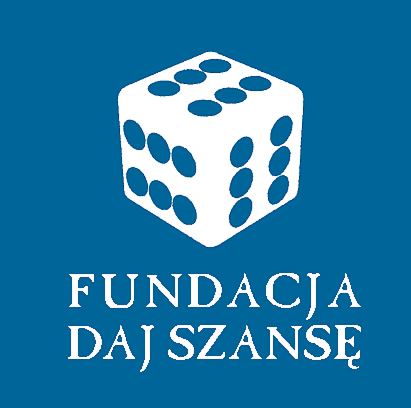 WNIOSEKO PRZYZNANIE STYPENDIUM  SPORTOWEGOFUNDACJI “DAJ SZANSĘ”   ...............................................................               Pieczątka szkoły .............................................................................................................................................................................nazwisko i imię kandydata.............................................................................................................................................................................data i miejsce urodzenia							pesel.............................................................................................................................................................................imiona i nazwiska rodziców/opiekunów........................................................................................................................................................................................szkoła i klasa, do której uczęszcza kandydat  ………………………………………………………………………………………………………………………….klub sportowy.........................................................................................................................................................................................adres stałego zamieszkania, urząd skarbowy					  telefon  kontaktowyŚrednia ocen w roku szkolnym 2018/2019	.........................................................................                                                                                 (kserokopia świadectwa w załączeniu)Osiągnięcia sportowe we współzawodnictwie międzynarodowym ……………………………………….……….............................................................................................................................................................................................................................................................................................................................................................................................................................................................................................................................................................................................................................................................................................................................................................................................................................................................................................................................................................Osiągnięcia sportowe we współzawodnictwie ogólnopolskim   ……………………………………….……….............................................................................................................................................................................................................................................................................................................................................................................................................................................................................................................................................................................................................................................................................................................................................................................................................................................................................................................................................................Osiągnięcia sportowe we współzawodnictwie wojewódzkim  …………………………………………….……….............................................................................................................................................................................................................................................................................................................................................................................................................................................................................................................................................................................................................................................................................................................................................................................................................................................................................................................................................................Inne osiągnięcia sportowe ……………………….…………………………………………………………......…….............................................................................................................................................................................................................................................................................................................................................................................................................................................................................................................................................................................................................................................................................................................................................................................................................................................................................................................................................................Plany związane z rozwojem uzdolnień i zainteresowań oraz kształceniem…....................................................................................................................................................................................................................................................................................................................................................................................................................................................................................................................................................................Podaj inne okoliczności, które powinna uwzględnić Komisja Stypendialna...........................................................................................................................................................................................................................................................................................................................................................................................................................................................................................................................................................................Opinia trenera (w załączeniu)………......................................................                                                            Podpis osoby wypełniającej wniosek					        Decyzja Komisji Stypendialnej Fundacji „Daj Szansę”................................................................................................................................................................................................................................................................................................................................................................................................................................................................................................................................................................................................................................................................................................................................................................................................Wszelkie informacje podane we wniosku i w załącznikach traktowane są jako poufne.Wniosek należy złożyć osobiście w terminie od 30.09.2019 do 11.10.2019r. w godz.14.00-15.30 na adres:   Fundacja „Daj Szansę”, ul.Konarskiego 20 p.104, 26-110 Skarżysko-Kamienna                 tel. 41/39-53- 014